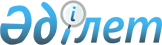 Об установлении ограничительных мероприятий
					
			Утративший силу
			
			
		
					Решение акима Диевского сельского округа Аулиекольского района Костанайской области от 13 мая 2022 года № 4. Утратило силу решением акима Диевского сельского округа Аулиекольского района Костанайской области от 20 июля 2022 года № 7
      Сноска. Утратило силу решением акима Диевского сельского округа Аулиекольского района Костанайской области от 20.07.2022 № 7 (вводится в действие по истечении десяти календарных дней после дня его первого официального опубликования).
      В соответствии со статьей 35 Закона Республики Казахстан "О местном государственном управлении и самоуправлении в Республике Казахстан", подпунктом 7) статьи 10-1 Закона Республики Казахстан "О ветеринарии" и на основании представления главного государственного ветеринарно-санитарного инспектора Аулиекольского района от 12 мая 2022 года № 01-22/198 РЕШИЛ:
      1. Установить ограничительные мероприятия на территории крестьянского хозяйства "Нажмитдинов Султанбек Салаватович" в селе Диевка Диевского сельского округа Аулиекольского района Костанайской области в связи с бруцеллезом крупного рогатого скота.
      2. Рекомендовать республиканскому государственному учреждению "Аулиекольское районное Управление санитарно-эпидемиологического контроля Департамента санитарно-эпидемиологического контроля Костанайской области Комитета санитарно-эпидемиологического контроля Министерства здравоохранения Республики Казахстан" (по согласованию), государственному учреждению "Аулиекольская районная территориальная инспекция Комитета ветеринарного контроля и надзора Министерства сельского хозяйства Республики Казахстан" (по согласованию), провести необходимые ветеринарно-санитарные мероприятия для достижения ветеринарно-санитарного благополучия в выявленном эпизоотическом очаге.
      3. Государственному учреждению "Аппарат акима Диевского сельского округа" в установленном законодательством Республики Казахстан порядке обеспечить:
      1) в течение двадцати календарных дней со дня подписания настоящего решения направление его в электронном виде на казахском и русском языках в Республиканское государственное предприятие на праве хозяйственного ведения "Институт законодательства и правовой информации Республики Казахстан" для официального опубликования и включения в Эталонный контрольный банк нормативных правовых актов Республики Казахстан;
      2) размещение настоящего решения на интернет-ресурсе акимата Аулиекольского района после его официального опубликования.
      4. Контроль за исполнением настоящего решения оставляю за собой.
      СОГЛАСОВАНО:
      Исполняющий обязанности
      руководителя республиканского
      государственного учреждения
      "Аулиекольское районное Управление
      санитарно-эпидемиологического
      контроля Департамента санитарно-
      эпидемиологического контроля
      Костанайской области Комитета
      санитарно-эпидемиологического
      контроля Министерства
      здравоохранения Республики
      Казахстан"
      _____________________ Л. Жунусова
      "___" ___________________ 2022 год
      Руководитель государственного
      учреждения "Аулиекольская районная
      территориальная инспекция Комитета
      ветеринарного контроля и надзора
      Министерства сельского хозяйства
      Республики Казахстан"
      ____________________ А. Тайшибаев
      "___" ___________________ 2022 год
					© 2012. РГП на ПХВ «Институт законодательства и правовой информации Республики Казахстан» Министерства юстиции Республики Казахстан
				
      Аким Диевского сельского округа 

М. Досмурзин
